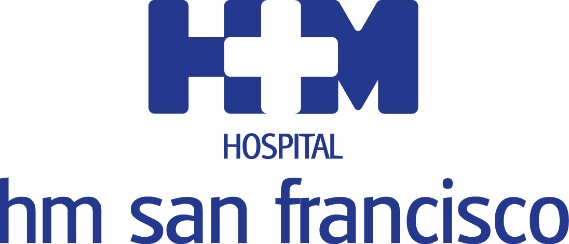 El jurado ha estado formado por expertos en salud y en nuevas tecnologías‘MI EMBARAZO AL DÍA’ Y ‘LACTAPP’, GANADORAS DEL PREMIO MEJOR APP SANITARIA 2017 DE HM SAN FRANCISCOEste certamen cuenta con las categorías jurado y votación popular y con una dotación económica de 6.000 eurosEl Premio Mejor APP Sanitaria 2017 ya considerado uno de los principales galardones en campo de las aplicaciones orientadas a la salud en EspañaLa APP ‘Mi embarazo al día’ ya supera el millón de descargasLeón, 5 de abril de 2018. Los miembros del jurado del Premio Mejor APP Sanitaria de HM San Francisco ha designado a ‘Mi embarazo al día’ como la mejor aplicación móvil sanitaria de 2017 de nuestro país, por lo que sus desarrolladores recibirán 2.000 euros para la mejora de dicha APP y otros 2.000 euros en espacios publicitarios en el canal de televisión de los centros hospitalarios con los que cuenta HM Hospitales en León: HM San Francisco y HM Regla.‘Mi embarazo al día’ está impulsada por Hero Baby, es gratuita y en la actualidad tiene más de un millón de descargas. Su objetivo es ofrecer una herramienta útil y de ayuda a las mujeres embarazadas, para lo que cuenta con seis secciones: mi embarazo, control médico, salud, consejos, hospital y mi bebé. Sus diferentes utilidades permiten a la futura mamá llevar un control del crecimiento del bebé, un seguimiento de su historial clínico, recibir consejos de nutrición por trimestres y ejercicios recomendables para realizar antes, durante y después del parto. Incluso incorpora un localizador del hospital más cercano por si necesita esta información cuando se ponga de parto.El director médico de HM San Francisco, Dr. Jesús Saz, ha mostrado su satisfacción “tanto por el número de candidaturas recibidas como por la calidad de éstas, lo que demuestra un año más la consolidación de este premio a nivel nacional y con el que pretendemos poner en valor los beneficios que pueden aportar las nuevas tecnologías al mundo de la medicina”.El Premio Mejor APP Sanitaria de HM San Francisco se ha convertido ya en un referente dentro del mundo de las aplicaciones orientadas al campo de la salud. De hecho, HM Hospitales apuesta firmemente por esta iniciativa que tiene vocación de permanencia y que ya ha cumplido su sexta edición.Votación popularPor su parte, la categoría votación popular de este certamen fue para ‘LactApp’, una aplicación gratuita que ofrece apoyo a la lactancia materna desde el nacimiento hasta el destete. Sus usuarias reciben respuestas personalizadas según su situación concreta, la edad de su bebé y su peso, entre otros parámetros. En la actualidad dicha APP cuenta con más de 2.300 posibles respuestas. Además, también incluye fáciles y útiles test de lactancia que ayudarán a las madres a saber cuándo su bebé está preparado para comer sólidos o si se encuentra en un buen momento para mamar, o confirmar que la lactancia está funcionando correctamente. Gracias a este reconocimiento, ‘LactApp’ recibirá 2.000 euros en espacios publicitarios en el canal de televisión de los hospitales HM San Francisco y HM Regla. La aplicación ganadora de la categoría votación popular salió de una votación de los internautas en la web www.clinicasanfrancisco.es, donde se habilitó una sección para que durante quince días los usuarios pudieran votar por su candidatura favorita.HM HospitalesLos hospitales leoneses HM San Francisco y HM Regla forman parte de               HM Hospitales, el grupo hospitalario privado de referencia a nivel nacional, que basa su oferta en la excelencia asistencial sumada a la investigación, la docencia, la constante innovación tecnológica y la publicación de resultados. En la actualidad HM San Francisco y HM Regla cuenta con una plantilla de más de 250 profesionales y una completa guía médica compuesta por más de 150 especialistas, lo que permite ofrecer una medicina de calidad e innovadora centrada en el cuidado de la salud y el bienestar de sus pacientes y familiares.HM Hospitales está formado por 38 centros asistenciales: 14 hospitales, 3 centros integrales de alta especialización en Oncología, Cardiología y Neurociencias, además de 21 policlínicos. Todos ellos trabajan de manera coordinada para ofrecer una gestión integral de las necesidades y requerimientos de sus pacientes.Más información: www.hmhospitales.comMás información para medios:DPTO. DE COMUNICACIÓN DE HM HOSPITALESPedro Lechuga MalloTel.: 987 20 23 00 Ext 513 / Móvil 638 84 63 84E-mail: plechuga@hmhospitales.com